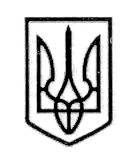 У К Р А Ї Н А    СТОРОЖИНЕЦЬКА  МІСЬКА  РАДА	СТОРОЖИНЕЦЬКОГО РАЙОНУЧЕРНІВЕЦЬКОЇ  ОБЛАСТІ	ХХХІХ позачергова сесія VII скликання Р І Ш Е Н Н Я  №     -  39/2019Керуючись Законом України «Про місцеве самоврядування в Україні», Кодексом законів про працю України, постановою Кабінету міністрів України від 25.03.2014р. № 89 «Про внесення змін до пункту 1 постанови Кабінету міністрів України від 30.09.2009р. № 1073»,міська рада вирішила:1. Встановити працівникам бібліотечних установ Сторожинецької міської ради надбавки за особливі умови праці у розмірі 10 відсотків від посадового окладу з 01 січня 2020 року по 31 грудня 2020 року включно.2. Контроль за виконанням рішення покласти на начальника управління бухгалтерського обліку та звітності - головного бухгалтера міської ради Грезюк М.І. та постійну комісію з питань фінансів, соціально-економічного розвитку, планування, бюджету (С.Войцицький). Сторожинецький міський голова                                Микола КАРЛІЙЧУК 16 грудня 2019 рокум. СторожинецьПро встановлення надбавок працівникам бібліотечних установ Сторожинецької міської ради